Номер в геральдическом реестре Ульяновской областиДата внесения в геральдический реестр Ульяновской областиНазвание официального символаРегистрационный номер в Государственном геральдическом регистре Российской Федерации и дата внесенияЦветное графическое изображение (рисунок) официального символа (в действующей редакции)Геральдическое описание официального символа (текст) с указанием автора/авторов (в действующей редакции)Решение об утверждении (об изменении) официального символаМесто хранения официального символа1234567826428.06.2018Флаг Новочерем-шанского сельского поселения№ 9488 от 27.06.2014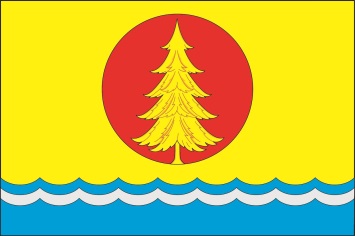 Прямоугольное двустороннее полотнище жёлтого цвета с отношением ширины к длине 2:3, несущее вдоль нижнего края шипованные полосы голубого, белого и голубого цвета с отношением по ширине 1:1:4 (при этом ширина узких полос составляет 
2/45 ширины полотнища). В центре жёлтой части полотнища изображён красный круг, обременённый вырастающей жёлтой елью.Флаг разработан авторской группой в составе: Леонид Кремляков (с. Новочеремшанск), Константин Мочёнов, исполнительный директор правления общероссийской общественной организации «Союз геральдистов России» (г. Химки), Ольга Салова, художник общества с ограниченной ответствен-ностью «Регион-Сервис» (г. Москва), Вячеслав Мишин (г. Химки).Решение Совета депутатов муниципального образования«Новочерем-шанское сельское поселение» 
от 28.02.2014 № 9/11Администрация муниципального образованияНовочерем-шанское сельское поселение»